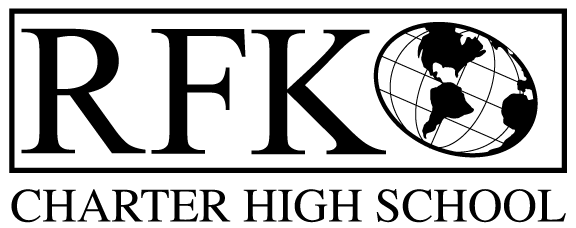 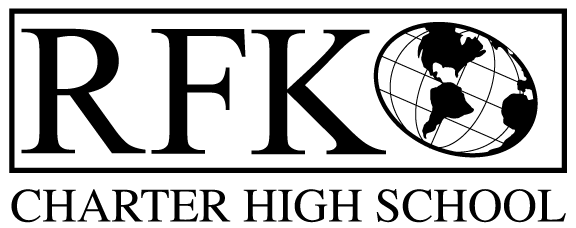 4300 Blake Rd. SWAlbuquerque, NM 87121PHONE: 505-243-1118     FAX: 505-242-7444PUBLIC NOTICE OF RFK GOVERNANCE COUNCIL MEETING Robert F. Kennedy Charter School will hold a regular meeting of the Governance CouncilDateThursday, July 21, 2022Time4:30 PMLocationRFK Charter High School4300 Blake Rd. SWAlbuquerque, NMIf you are an individual with a disability who is in need of a reader, amplifier, qualified sign language interpreter or any other form of auxiliary aid or service to attend or participate in the meeting, please contact the administrative offices of RFK High School at least one week prior to the meeting or as soon as possible.  Public documents, including the agenda and minutes, can also be provided in various accessible formats.  RFK High School Administrative offices – 505-243-11184300 Blake Rd. SWAlbuquerque, NM 87121PHONE: 505-243-1118     FAX: 505-242-7444Mission RFK Charter School prepares, motivates, and supports students to achieve their college and career goalsin partnership with their families and the community.Governance Council Meeting AgendaThursday, July 21, 20224:30 PMNext meeting:  August 18 , 2022 at 4:30 PMTimeItemPresenterDiscussion/ActionFollow Up4:30-4:35Roll CallMark WalchVote4:35-4:40Approval of agendaMark WalchVote4:40-4:45Approval of June 16, 2022 meeting minutes & June 22, 2022 Special meeting minutesMark WalchVote4:45-5:00Public Comment – YCC students and staffTBDDiscussion5:00-5:10Local Profile of an RFK Graduate – Presented by Katie AveryRobert BaadeDiscussion5:10-5:20Attendance, Behavior, and retention reportPete CiurczakDiscussion5:20-5:30Middle School Update – What’s going on Aaron ArellanoDiscussion5:30-5:40High School Update – What’s going onShawn MorrisDiscussion5:40-5:55Finance Committee report for June 2022 - discussion and approvalCash disbursement for June 2022 -discussion and approvalBAR(s) approvalIrene Sanchez/SylviaIrene Sanchez/SylviaIrene Sanchez/SylviaVoteVoteVote5:55-6:05Voting for new Board Members – April Gallegos & Angel Garcia Mark WalchVote6:05-6:10Board training hours for new yearMark WalchDiscussion6:10-6:15Equity CouncilRobert BaadeDiscussion6:15-6:25Executive Director’s ReportRobert BaadeDiscussion6:25-6:30Housekeeping (Any possible new members, training hours, etc.)Mark WalchDiscussion/Vote6:30AdjournMark WalchVote